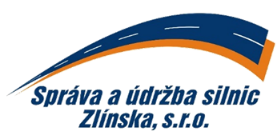 DODAVATEL:	SPEL – VY, spol. s.r.o. Chmelnická 455761 36 Zlín – PrštnéIČ: 46975381e-mail: 	xxxxxxmob: +xxxxxxxxxxxMilan Vývoda - jednatelPŘEDMĚT OBJEDNÁVKY Předmětem zadání jsou udržovací stavební práce stávající místnosti v objektu mobilní obytné buňky CONT v areálu SÚS Zádveřice. Práce budou provedeny za účelem zprovoznění odpočinkové místnosti pro 2 pracovníky,  vykonávající výjezdovou pohotovostní službu zimní silniční údržby. Rozsah prací je specifikován v cenové nabídce fy SPEL-VY, s.r.o. (xxxxx) a grafické příloze - půdorysu objektu (xxx).Práce jsou zadány na základě „Rámcové smlouvy na stavební úpravy, opravy a údržbu budov SÚS Zlínska“ č. D 31/2022.Práce budou probíhat za provozu objednatele a zhotovitel vhodnými opatřeními zajistí bezpečnost a minimální omezení tohoto provozu. Zahájení a postup prací vč opatření budou konzultovány se zástupcem objednatele (P. Janča mob. xxxxxxxxx).Součástí provedení prací je odstranění a likvidace stávajících materiálů a zařízení a důsledný úklid staveniště po ukončení prací. Zhotovitel oznámí termín zahájení prací min. 3 dny před zahájením objednateli a zástupci uživatele (P. Janča mob. xxxxxxxxx), který zajistí přístupy do objektu a zařízení staveniště.xxxxxxxxxCena prací je stanovena v souladu s rámcovou Smlouvou o dílo č. D 31/22 na základě individuální kalkulace zhotovitele. Cena je v daném čase a místě obvyklá.Součástí faktury musí být potvrzená objednávka a objednatelem potvrzený předávací protokol.ODBĚRATEL:IČ: 269 13 453t: xxxxxxSpráva a údržba silnic Zlínska, s.r.o.DIČ: CZ26913453IDDS: ib33u2hK Majáku 5001Banka: PPF banka a.s.e: xxxxxxx760 01 Zlínč.ú.: xxxxxxwww.suszlin.czOBJEDNÁVKA č.: OV-201/2023ze dne:  26.09.2023CENA DÍLA:termín, místo dodání:Do 297.050,- Kč bez DPH (359.431,- Kč vč. DPH)od 2.10. 2023 do 15.11. 2023, středisko 50 - SÚS Zlín Zádveřicesplatnost faktur:30 dnívyřizuje:xxxxxxxtelefon/mobil:+420 xxxxxxxxxx /+420 xxxxxxxxxxxe-mail:xxxxxxxxxxxPotvrzení odběratele: (razítko a podpis)Libor Lukášjednatel společnostiPotvrzení dodavatele: (razítko a podpis))Potvrzení odběratele: (razítko a podpis)Libor Lukášjednatel společnostiMilan Vývodajednatel společnosti